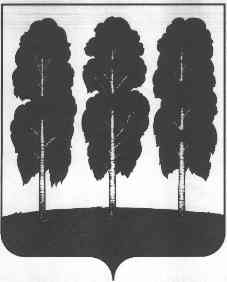 АДМИНИСТРАЦИЯ БЕРЕЗОВСКОГО РАЙОНАХАНТЫ-МАНСИЙСКОГО АВТОНОМНОГО ОКРУГА – ЮГРЫПОСТАНОВЛЕНИЕ от  01.02.2024                                                     	     № 91пгт.БерезовоОб утверждении Порядка  осуществления контроля за исполнением условий эксплуатационных обязательств в отношении приватизированных объектов электросетевого хозяйства, источников тепловой энергии, тепловых сетей, централизованных систем горячего водоснабжения и отдельных объектов таких систем, а также сетей газораспределения, сетей газопотребления и объектов таких сетей	В соответствии с Федеральными законами от 21.12.2001 № 178-ФЗ              «О приватизации государственного и муниципального имущества», от 06.10.2003 № 131-ФЗ «Об общих принципах организации местного самоуправления в Российской Федерации», в целях совершенствования системы управления и распоряжения объектами муниципальной собственности:Утвердить Порядок осуществления контроля за исполнением условий эксплуатационных обязательств в отношении приватизированных объектов электросетевого хозяйства, источников тепловой энергии, тепловых сетей, централизованных систем горячего водоснабжения и отдельных объектов таких систем, а также сетей газораспределения, сетей газопотребления и объектов таких сетей, согласно приложению к настоящему постановлению.  Опубликовать настоящее постановление в газете «Жизнь Югры» и разместить на официальном веб-сайте органов местного самоуправления Березовского района.Настоящее постановление вступает в силу после официального опубликования.Контроль за исполнением настоящего постановления возложить на заместителя главы Березовского района, председателя комитета С.Н. Титова. И.о. главы района                                                                                     Г.Г. КудряшовПриложение к постановлению администрации Березовского района                                                                                                    от 01.02.2024 № 91 Порядок осуществления контроля за исполнением условий эксплуатационных обязательств в отношении приватизированных объектов электросетевого хозяйства, источников тепловой энергии, тепловых сетей, централизованных систем горячего водоснабжения и отдельных объектов таких систем, а также сетей газораспределения, сетей газопотребления и объектов таких сетей (далее – Порядок)  1. Настоящий Порядок разработан в соответствии со статьями 30.1 и 30.5 Федерального закона от 21.12.2001 № 178-ФЗ «О приватизации государственного и муниципального имущества» (далее - Федеральный закон № 178-ФЗ) и регулирует отношения, связанные с осуществлением контроля исполнения собственниками и (или) законными владельцами приватизированных из муниципальной собственности Березовского района, городского поселения Березово объектов электросетевого хозяйства, источников тепловой энергии, тепловых сетей, централизованных систем горячего водоснабжения, и отдельных объектов таких систем, а также сетей газораспределения, сетей газопотребления и объектов таких сетей (далее - объекты) обязанностей поставлять потребителям и абонентам товары, оказывать услуги по регулируемым ценам (тарифам) в соответствии с нормативными правовыми актами Российской Федерации и обеспечивать возможность получения потребителями и абонентами соответствующих товаров, услуг (далее - эксплуатационные обязательства).2. Целью контроля является установление факта (фактов) существенного нарушения собственником и (или) законным владельцем условий эксплуатационных обязательств при эксплуатации объектов.Эксплуатационные обязательства в отношении объекта в соответствии с пунктом 6 статьи 30.1 Федерального закона № 178-ФЗ включают в себя:- максимальный период прекращения поставок потребителям и абонентам соответствующих товаров, оказания услуг, превышение которого является существенным нарушением эксплуатационного обязательства собственником и (или) законным владельцем объекта;- допустимый объем непредставления соответствующих товаров, услуг, превышение которого является существенным нарушением эксплуатационного обязательства собственником и (или) законным владельцем объекта.Условием эксплуатационных обязательств в отношении объекта является обязанность поставлять потребителям и абонентам товары, оказывать услуги по регулируемым ценам (тарифам) в соответствии с действующим законодательством Российской Федерации.Организует проведение контроля исполнения собственником и (или) законным владельцем условий эксплуатационных обязательств в отношении объектов (далее - контроль) и оформление результатов контроля Комитет по земельным ресурсам и управлению муниципальным имуществом администрации Березовского района (далее – уполномоченный орган).Контроль осуществляет комиссия, создаваемая уполномоченным органом, путем проведения плановых и внеплановых документарных проверок продолжительностью не более 30 рабочих дней по месту нахождения уполномоченного органа (далее - проверка).5. Первая плановая проверка проводится не ранее чем через 2 года после приватизации объекта. Последующие плановые проверки проводятся не чаще, чем 1 раз в 3 года после проведения предыдущей плановой проверки.6. Внеплановые проверки проводятся в случае поступления в уполномоченный орган обращений (заявлений, жалоб) граждан, в том числе индивидуальных предпринимателей, юридических лиц, информации от органов исполнительной власти Ханты-Мансийского автономного округа - Югры, структурных подразделений администрации Березовского района о нарушении эксплуатационных обязательств.7. Основанием для проведения проверки является распоряжение администрации Березовского района, которым определяются объект, предмет, продолжительность проверки, дата, место заседания, состав комиссии и форма акта проверки.К работе комиссии могут привлекаться представители структурных подразделений администрации Березовского района и иных организаций Березовского района.8. Уведомление о проведении проверки с приложением копии распоряжения администрации Березовского района о проведении проверки направляется в комитет по земельным ресурсам и управлению муниципальным имуществом администрации Березовского района, членам комиссии, работникам структурных подразделений администрации Березовского района, которые привлекаются для участия в проверке, а также направляется (выдается) собственнику и (или) законному владельцу объекта не позднее 3 рабочих дней до начала ее проведения.Уведомление направляется любым доступным способом, позволяющим зафиксировать факт получения распоряжения администрации Березовского района (лично под расписку, почтовым отправлением с уведомлением о вручении, посредством электронного документа, направленного по адресу электронной почты, собственника и (или) законного владельца имущества).Собственнику и (или) законному владельцу объекта должно быть разъяснено его право предоставить в уполномоченный орган информацию, подтверждающую выполнение эксплуатационных обязательств, с указанием срока ее предоставления, не превышающего 10 рабочих дней со дня получения уведомления о проведении проверки, принять участие в заседании комиссии непосредственно или с использованием видео-конференц-связи.9. В течение 3 рабочих дней с даты начала проверки уполномоченный орган направляет запрос о предоставлении информации:- в Службу жилищного и строительного надзора Ханты-Мансийского автономного округа - Югры о выявленных в проверяемом периоде фактах необоснованного прекращения и (или) ограничения предоставления потребителям и абонентам соответствующих товаров, услуг, образующего состав административного правонарушения, предусмотренного статьей 7.23 Кодекса Российской Федерации об административных правонарушениях, предоставление которых осуществляется с использованием объектов;- в Региональную службу по тарифам Ханты-Мансийского автономного округа - Югры о выявленных фактах нарушений собственником и (или) законным владельцем объектов обязанности поставлять потребителям и абонентам товары, оказывать услуги по регулируемым ценам (тарифам) в соответствии с нормативными правовыми актами Российской Федерации, образующих состав административного правонарушения, предусмотренного статьей 14.6 Кодекса Российской Федерации об административных правонарушениях.10. Информация, предоставленная в уполномоченный орган в соответствии с пунктом 9 Порядка, и представленная собственником и (или) законным владельцем объектов (если такая информация представлена в уполномоченный орган), рассматривается на заседании комиссии.11. Результаты проверки оформляются актом проверки в срок, не превышающий 5 рабочих дней со дня заседания комиссии, в котором указываются следующие сведения:дата и место составления акта проверки;дата и номер распоряжения администрации Березовского района, на основании которого проводится проверка;фамилии, имена, отчества и должность членов комиссии, проводивших проверку;наименование и место нахождения собственника и (или) законного владельца объекта, в отношении которого проведена проверка;характеристики объектов и условия эксплуатационных обязательств, предусмотренные договором о приватизации имущества;обстоятельства, установленные при проведении проверки;решение комиссии об исполнении (неисполнении) условий эксплуатационных обязательств собственником и (или) законным владельцем объекта;сведения о вручении или направлении почтовым отправлением копии акта проверки собственнику и (или) законному владельцу объекта.Акт проверки подписывается всеми членами комиссии и утверждается председателем комиссии или лицом, его замещающим. К акту проверки прилагаются связанные с результатами проверки документы.12. Копия акта проверки с копиями прилагаемых документов в течение 3 рабочих дней со дня его утверждения вручается собственнику и (или) законному владельцу объектов, о чем в акте делается соответствующая отметка, или направляется в адрес собственника и (или) законного владельца объектов заказным почтовым отправлением с уведомлением.13. При выявлении в ходе плановой (внеплановой) проверки существенных нарушений собственником и (или) законным владельцем объекта условий эксплуатационных обязательств, администрация Березовского района вправе в течение 10 рабочих дней со дня утверждения акта проверки обратиться в суд с иском в соответствии с пунктом 12 статьи 30.1 Федерального закона № 178-ФЗ.14. Собственник и (или) законный владелец объекта вправе обжаловать действия (бездействие) должностных лиц уполномоченного органа, участвующих в проведении плановой (внеплановой) проверки, в порядке, предусмотренном действующим законодательством Российской Федерации.